                                                            Р Е Ш Е Н И Е     от  28.04.2022                                  с. Калинино                                    № 15О внесении изменений в решение Совета депутатов Калининского сельсовета Усть-Абаканского района Республики Хакасия от 15.11.2021г. № 37 «Об установлении на территории муниципального образования Калининский сельсовет земельного налога на 2022 год»     Рассмотрев протест прокурора Усть – Абаканского района, руководствуясь  Уставом  муниципального образования Калининский сельсовет, Совет депутатов Калининского сельсовета    РЕШИЛ: 1.  Внести изменения в Решение Совета  депутатов Калининского сельсовета от 15.11.2021г. №37 «Об установлении на территории муниципального образования Калининский сельсовет земельного налога на 2022 год» следующие изменения: -наименование решения «Об установлении на территории муниципального образования Калининский сельсовет земельного налога на 2022 год», заменить  на «Об введении на территории муниципального образования Калининский сельсовет земельного налога на 2022 год»  -в пункте 1 словосочетание «Установить и» исключить.  -в пункте 2 слово «Установить» заменить на слово «Ввести». 2.  Настоящее решение вступает в силу после его официального опубликования (обнародования).ГлаваКалининского сельсовета                                                                    Сажин И.А.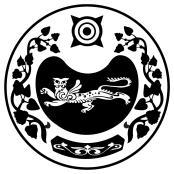 